The Taos News, May 8, 2008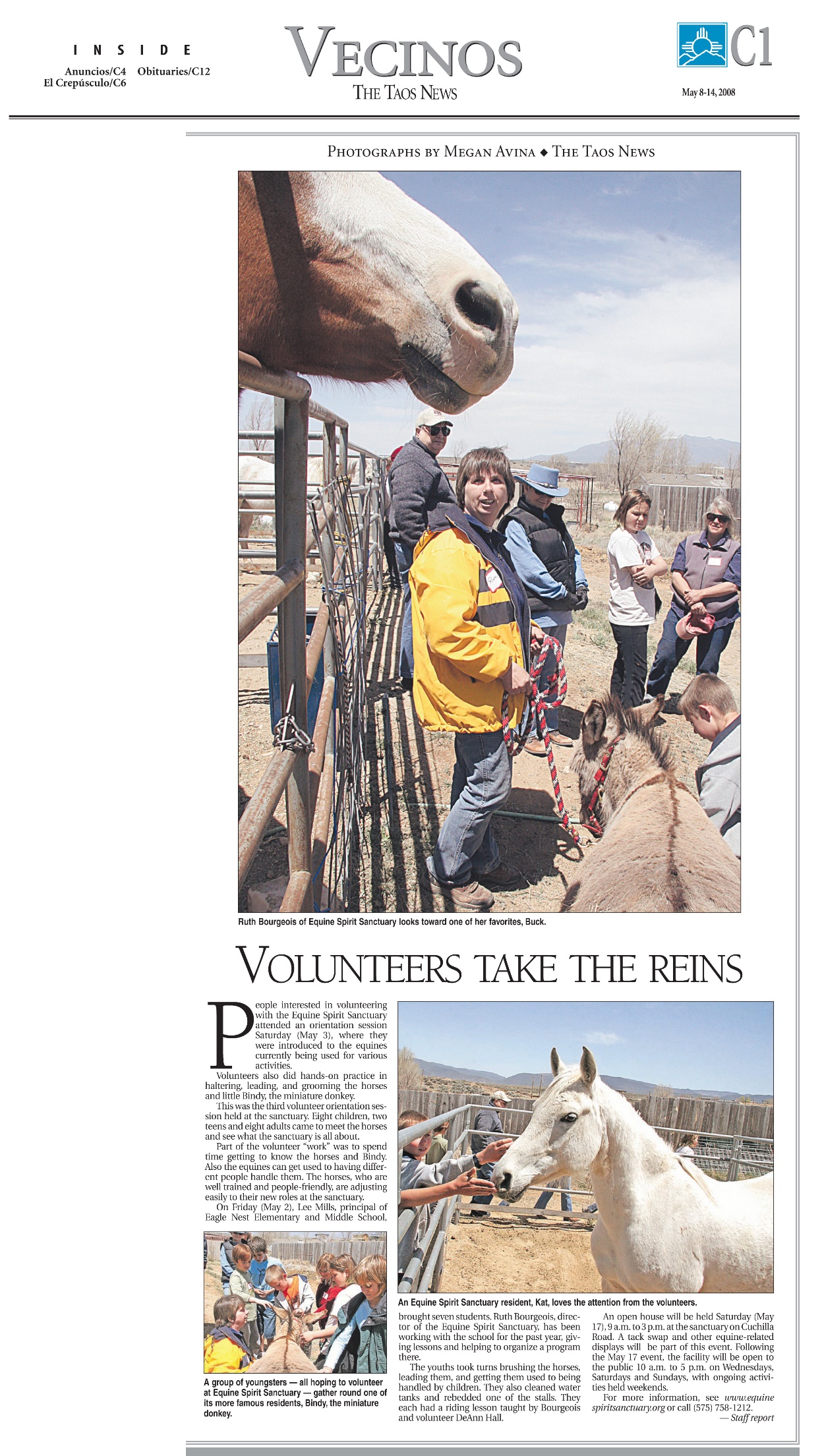 